Start your new years out right by taking all 12 Steps! 
Back to Basics 
Alcoholics Anonymous Beginner’s Meeting 
Here are the Steps We Took 
4 One Hour Workshops 
Take all 12 Steps using the simple method which Dr. Bob used in the 
1940’s to introduce newcomers to the A.A. program; a time when recovery was at 50 – 75%.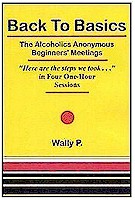 January, 4th 8-9:15PM  Overview & Step 1 
January, 11th 8-9:15PM   Steps 2, 3, 4 
January, 18th 8-9:15PM  Steps 5, 6, 7, 8, 9 
January, 25th  8-9:15PM  Steps 10, 11, 12 Where? Mercy Hospital Recovery Center 40 Park Road Westbrook, ME
For Information call Lisa 857-8041 